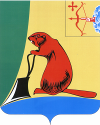 ТУЖИНСКАЯ РАЙОННАЯ ДУМАКИРОВСКОЙ ОБЛАСТИРЕШЕНИЕпгт ТужаО внесении измененияв решение Тужинской районной Думы от 30.01.2012 № 15/100«Об утверждении Положения об Администрации муниципальногообразования Тужинский муниципальный район»	В соответствии с Федеральным законом от 06.10.2003 №131-ФЗ «Об общих принципах организации местного самоуправления в Российской Федерации», на основании пункта 8 части 2 статьи 21 Устава муниципального образования Тужинский муниципальный район Тужинская районная Дума  РЕШИЛА:1. Внести в решение Тужинской районной Думы от 30.01.2012  № 15/100, пунктом 1 которого утверждено Положение об Администрации муниципального образования Тужинский муниципальный район (далее – Положение), следующее изменение: Главу 3 Положения изложить в следующей редакции:«Глава 3КОМПЕТЕНЦИЯ АДМИНИСТРАЦИИ РАЙОНАК компетенции администрации района относится:1)	осуществление в пределах своих полномочий мер по реализации, обеспечению и защите прав и свобод человека и гражданина, охране собственности и общественного порядка;		2)	разработка проекта местного бюджета на очередной финансовый год, а также проектов планов и программ социально-экономического развития района;		3)	обеспечение исполнения местного бюджета и программ социально-экономического развития района; подготовка отчета об исполнении местного бюджета и отчетов о выполнении программ социально-экономического развития района;		4)	управление и распоряжение имуществом, находящимся в муниципальной собственности района;		5)	создание, реорганизация и ликвидация муниципальных предприятий и учреждений;		6)	организация в границах района электро- и газоснабжения поселений;		7)	дорожная деятельность в отношении автомобильных дорог местного значения вне границ населенных пунктов в границах муниципального района, осуществление муниципального контроля за сохранностью автомобильных дорог местного значения вне границ населенных пунктов в границах муниципального района, и обеспечение безопасности дорожного движения на них, а также осуществление иных полномочий в области использования автомобильных дорог и осуществление дорожной деятельности в соответствии с законодательством Российской Федерации; 			8)	создание условий для предоставления транспортных услуг населению и организация транспортного обслуживания населения между поселениями в границах района;			9)	участие в предупреждении и ликвидации последствий чрезвычайных ситуаций на территории района;			10)	организация охраны общественного порядка на территории района муниципальной милицией;			10.1)	предоставление помещения для работы на обслуживаемом административном участке муниципального района сотруднику, замещающему должность участкового уполномоченного полиции;			10.2)	до 1 января 2017 года предоставление сотруднику, замещающему должность участкового уполномоченного полиции, и членам его семьи  жилого помещения на период выполнения сотрудником обязанностей по указанной должности;			11)	участие в профилактике терроризма и экстремизма, а также в минимизации и (или) ликвидации последствий проявлений терроризма и экстремизма;			11.1)	осуществление мер по противодействию коррупции в границах муниципального района;			11.2) разработка и осуществление мер, направленных на укрепление межнационального и межконфессионального согласия, поддержку и развитие языков и культуры народов Российской Федерации, проживающих на территории муниципального района, реализацию прав национальных меньшинств, обеспечение социальной и культурной адаптации мигрантов, профилактику межнациональных (межэтнических) конфликтов;			12)	организация мероприятий межпоселенческого характера по охране окружающей среды;			13) организация предоставления общедоступного и бесплатного дошкольного, начального общего, основного общего, среднего общего образования по основным общеобразовательным программам в муниципальных образовательных организациях (за исключением полномочий по финансовому обеспечению реализации основных общеобразовательных программ в соответствии с федеральными государственными образовательными стандартами), организация предоставления дополнительного образования детей в муниципальных образовательных организациях (за исключением дополнительного образования детей, финансовое обеспечение которого осуществляется органами государственной власти субъекта Российской Федерации), создание условий для осуществления присмотра и ухода за детьми, содержания детей в муниципальных образовательных организациях, а также организация отдыха детей в каникулярное время;	14)	создание условий для оказания медицинской помощи населению на территории муниципального района (за исключением территорий поселений, включенных в утвержденный Правительством Российской Федерации перечень территорий, население которых обеспечивается медицинской помощью в медицинских организациях, подведомственных федеральному органу исполнительной власти, осуществляющему функции по медико-санитарному обеспечению населения отдельных территорий) в соответствии с территориальной программой государственных гарантий бесплатного оказания гражданам медицинской помощи;	15) утверждение схемы размещения рекламных конструкций, выдача разрешений на установку и эксплуатацию рекламных конструкций на территории района, аннулирование таких разрешений, выдача предписаний о демонтаже самовольно установленных  рекламных конструкций на территории района, осуществляемые в соответствии с Федеральным законом от 13 марта 2006 года № 38-ФЗ «О рекламе»;			16)	организация утилизации и переработки бытовых и промышленных отходов;			17)	утверждение подготовленной на основе схемы территориального планирования района документации по планировке территории, ведение информационной системы обеспечения градостроительной деятельности, осуществляемой на территории района, осуществление резервирования и изъятия, в том числе путем выкупа, земельных участков в границах района для муниципальных нужд;			18)	обеспечение формирования и содержания муниципального архива, включая хранение архивных фондов поселений;			19)	обеспечение содержания на территории района межпоселенческих мест захоронения, организации ритуальных услуг;			20)	организация библиотечного обслуживания населения межпоселенческими библиотеками, комплектование и обеспечение сохранности их библиотечных фондов;			21)	создание условий для обеспечения поселений, входящих в состав района, услугами по организации досуга и услугами организаций культуры;			22)	создание условий для развития местного традиционного народного художественного творчества в поселениях, входящих в состав района;			23)	создание музеев района;			24)	создание условий для осуществления деятельности, связанной с реализацией прав местных национально-культурных автономий на территории района;			25)	оказание содействия национально-культурному развитию народов Российской Федерации и реализации мероприятий в сфере межнациональных отношений на территории района;			26)	обеспечение выравнивания уровня бюджетной обеспеченности поселений, входящих в состав района, за счет средств бюджета района;			27)	организация и осуществление мероприятий по территориальной и гражданской обороне, защите населения и территории района от чрезвычайных ситуаций природного и техногенного характера;			28)	создание, развитие и обеспечение охраны лечебно-оздоровительных местностей и курортов местного значения на территории района, а также осуществление муниципального контроля в области использования и охраны особо охраняемых природных территорий местного значения;			29)	организация и осуществление мероприятий по мобилизационной подготовке муниципальных предприятий и учреждений, находящихся на территории района;			30)	осуществление мероприятий по обеспечению безопасности людей на водных объектах, охране их жизни и здоровья;			31)	осуществление в районе финансовой, налоговой и инвестиционной политики;			32)	создание условий для развития сельскохозяйственного производства в поселениях, расширения рынка сельскохозяйственной продукции, сырья и продовольствия, содействие развитию малого и среднего предпринимательства, оказание поддержки социально ориентированным некоммерческим организациям, благотворительной деятельности и добровольчеству;			33)	обеспечение условий для развития на территории района физической культуры и массового спорта, организация проведения официальных физкультурно-оздоровительных и спортивных мероприятий района;			34)	организация и осуществление мероприятий межпоселенческого характера по работе с детьми и молодежью;			35)	осуществление на основании соглашений части полномочий администраций поселений, входящих в состав района по решению вопросов местного значения за счет межбюджетных трансфертов, предоставляемых из бюджетов этих поселений в бюджет муниципального района в соответствии с Бюджетным кодексом Российской Федерации;			36)	осуществление в пределах, установленных водным законодательством Российской Федерации, полномочий собственника водных объектов, включая обеспечение свободного доступа граждан к водным объектам общего пользования и их береговым полосам;			37)	осуществление муниципального лесного контроля;			38)	обеспечение выполнения работ, необходимых для создания искусственных земельных участков для нужд муниципального района, проведение открытого аукциона на право заключить договор о создании искусственного земельного участка в соответствии с федеральным законом;			39)	участие в осуществлении деятельности по опеке и попечительству;			40)	создание условий для развития туризма;			41)	оказание поддержки общественным наблюдательным комиссиям, осуществляющим общественный контроль за обеспечением прав человека и содействие лицам, находящимся в местах принудительного содержания;			42)	оказание поддержки общественным объединениям инвалидов, а также созданным общероссийскими общественными объединениями инвалидов организациям в соответствии с Федеральным законом от 24 ноября 1995 года N 181-ФЗ «О социальной защите инвалидов в Российской Федерации»;			43)	осуществление мероприятий, предусмотренных Федеральным законом  «О донорстве крови и ее компонентов;			44)присвоение адресов объектам адресации, изменение, аннулирование адресов, присвоение наименований элементам улично-дорожной сети (за исключением автомобильных дорог федерального значения, автомобильных дорог регионального или межмуниципального значения), наименований элементам планировочной структуры в границах межселенной территории муниципального района, изменение, аннулирование таких наименований, размещение информации в государственном адресном реестре;			45) осуществление муниципального земельного контроля на межселенной территории муниципального района;			46)	осуществление иных исполнительно-распорядительных полномочий, предусмотренных федеральным, областным законодательством и настоящим Уставом.2. Настоящее решение вступает в силу со дня его официального опубликования.Глава Тужинского района	        						Л.А. Трушкова02.03.2015№54/352